НАЧАЛО ОБСУЖДЕНИЯ – 28.11.2019 г.КОНЕЦ ОБСУЖДЕНИЯ – 29.12.2019 г.СОБРАНИЕ ДЕПУТАТОВ НОВОРОГОВСКОГО СЕЛЬСКОГО ПОСЕЛЕНИЯРЕШЕНИЕ «____» ________2019 г.                     №______                                              ст. Новороговская«О внесении изменений в решение Собрания депутатов Новороговскогосельского поселения от 27.10.2017 г. № 42 «Об утверждении Правил благоустройства территории Новороговского сельского поселения»».В целях установления единых норм и требований в  сфере благоустройства, а также для создания комфортной среды, охраны здоровья человека, охраны исторической и окружающей природной среды, руководствуясь ч. 3 ст. 14 Федерального закона от 06.10.2003 № 131-ФЗ «Об общих принципах организации местного самоуправления в Российской Федерации» и п. 18 ч. 1 ст. 2, п. 11 ч. 1 ст. 25 Устава муниципального образования «Новороговское сельское поселение», Собрание депутатов  Новороговского сельского поселения РЕШИЛО:1. Внести в решение Собрания депутатов Новороговского сельского поселения от 27.10.2017 г. № 42 «Об утверждении Правил благоустройства территории Новороговского сельского поселения» следующие изменения:1) приложение № 1 «Правила благоустройства территории Новороговского сельского поселения» к решению Собрания депутатов добавить ПРИЛОЖЕНИЕМ К следующего содержания:«ПРИЛОЖЕНИЕ КСОДЕРЖАНИЕ ДОМАШНИХ ЖИВОТНЫХ И ПТИЦЫ1. Минимальное расстояние от конструкции стены или угла помещения для содержания крупнорогатого скота до границы соседнего участка при содержании крупнорогатого скота должно быть согласно таблице № 1.	1.1. На территории Новороговского сельского поселения запрещается:	1.1.1. Допускать появление животных в общественных местах, скверах, парках, на газонах, детских площадках, вблизи пешеходных дорожек и проезжей части улицы, дороги;	1.1.2. Содержать в неудовлетворительном ветеринарно-санитарном состоянии помещения для животных;	1.1.3. Купать животных в водоёмах и местах массового пребывания и купания людей;	1.1.4. Загрязнять территорию населённого пункта экскрементами. Если в черте населенного пункта животные оставили экскременты, они должны быть убраны владельцем животного (пастухом);	1.1.5. Складировать навоз животных вблизи жилых помещений, на улицах;	1.1.6. Без согласования с ветеринарной службой:	1.1.6.1. продажа больных животных;	1.1.6.2. продажа заподозренных в заболевании животных;	1.1.6.3. реализация молока и молочной продукции от вышеперечисленных животных;	1.1.7. Осуществлять выпас коров, лошадей, коз, овец (баранов) у дорог и автомагистралей, где почва и растительность загрязнены нефтепродуктами, свинцом и канцерогенными углеводородами;	1.1.8. Осуществлять прогон скота вблизи детских садов, лечебных учреждений, школ и иных объектов социальной сферы;	1.1.9. Выпускать в общее стадо быков старше двух лет;	1.1.10. Осуществлять выпас скота лицам в состоянии опьянения и детям младше 16 лет;	1.1.12. Оставлять животное без присмотра и без привязи в пределах населённого пункта.2. При выгуле животных, водить животных из жилых помещений, изолированных территорий на улицу допускается на коротком поводке. В местах массового скопления людей собаки в сопровождении владельца должны находиться на поводке и в наморднике. Спускать собаку с поводка можно в местах, разрешенных для свободного выгула.3. При содержании свиней в Новороговском сельском поселении:	3.1. Запрещается содержание свиней в хозяйствах открытого типа на местах бывших скотомогильников, очистных сооружений.	3.2. Территория хозяйства должна быть огорожена способами, обеспечивающими невозможность проникновения диких животных на территорию хозяйства (за исключением птиц и мелких грызунов).	3.3. В хозяйстве должно быть обеспечено безвыгульное содержание свиней, либо выгул свиней в закрытом помещении или под навесами, исключающий контакт свиней с другими животными и птицами.	3.4. Минимальное расстояние от конструкции стены или угла свиноводческого помещения (ближайших по направлению к жилому помещению, расположенному на соседнем участке) до границы соседнего участка при содержании свиней в хозяйствах, должно соответствовать минимальному расстоянию от конструкции стены или угла свиноводческого помещения (ближайших по направлению к жилому помещению, расположенному на соседнем участке) до границы соседнего участка при содержании свиней в хозяйствах, приведенному в Таблице № 2. 	3.5. Помещения хозяйств, в которых содержатся свиньи (далее - свиноводческие помещения), должны быть оборудованы естественной или принудительной вентиляцией, обеспечивающей поддержание необходимых параметров микроклимата.	3.6. Нормы площади свиноводческих помещений приведены в Таблице № 3.	3.7. Стены, перегородки, покрытия свиноводческих помещений в хозяйствах должны быть устойчивыми к воздействию дезинфицирующих веществ и повышенной влажности, не должны выделять вредных веществ. Антикоррозийные и отделочные покрытия должны быть безвредными для свиней.	3.8. Навоз необходимо систематически не реже 1 раза в месяц убирать и складировать на площадках для биотермического обеззараживания, расположенных на территории хозяйства. Запрещается осуществлять вывоз навоза, в места, не отведённые для этих целей.	4. Разрешается содержать птиц (кур, цесарок, индеек, павлинов, фазанов, уток, гусей, голубей) в птичниках, вольерах, выгулах, соляриях. Сарай (вольер) для птицы следует предусматривать при строительстве на расстоянии от жилых помещений дома, одиночные и двойные – не менее 10 м., до 8 блоков – не менее 20 м., свыше 30 блоков – не менее 100 м.	4.1. Разрешается перевозить птиц в клетках наземным транспортом при соблюдении условий, исключающих беспокойство пассажиров.	4.2. Птица, находящаяся на улицах населённых пунктов вне территории домовладений, подлежит отлову.	4.3. ЗАПРЕЩАЕТСЯ:	4.3.1. Выпускать домашнюю птицу на улицы, территорию палисадников, парков, скверов, газонов и детских площадок;	4.3.2. Содержать птицу в местах общего пользования;	4.3.3. Осуществлять выпас домашней птицы за пределами домовладений. В исключительных случаях выпас домашней птицы за пределами домовладения может быть разрешен по согласованию с Администрацией Новороговского сельского поселения.Таблица № 1Минимальное расстояние от конструкции стены или угла животноводческого помещения (ближайших по направлению к жилому помещению, расположенному на соседнем участке) до границы соседнего участка при содержании КРС
Таблица № 2Минимальное расстояние от конструкции стеныили угла свиноводческого помещения(ближайших по направлению к жилому помещению,расположенному на соседнем участке) до границысоседнего участка при содержании свиней в хозяйствахТаблица № 3Нормы площади содержания свинейТаблица № 4Нормы разрывов от животноводческого помещения(ближайшего по направлению к жилому помещению,расположенному на соседнем участке) до границысоседнего участка»2. Настоящее решение вступает в силу со дня его официального опубликования.3. Контроль за исполнением настоящего решения возложить на депутатскую комиссию Собрания депутатов Новороговского сельского поселения по строительству, жилищно – коммунальному хозяйству и благоустройству Новороговского сельского поселения.Председатель Собрания депутатов - глава Новороговского сельского поселения                                                                 Т.П. КапустинаМинимальное расстояние не менее, м.Поголовье взрослого (половозрелого) КРС, содержащееся в животноводческом помещении, не более (голов)10520830104015Минимальное расстояние, не менее, метровПоголовье взрослых (половозрелых) свиней, содержащихся в свиноводческом помещении, не более, голов10520830104015Виды свинейНормы площади содержания свиней,(на голову, не менее)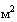 Хряки-производители7,0Свиноматки:7,0лактирующая холостая и супоросная:4,0при индивидуальном содержании1,6при групповом содержании2,5Поросята на откорме0,8Поросята-отъемыши0,35Нормативный 
разрывПоголовье, штукПоголовье, штукПоголовье, штукПоголовье, штукПоголовье, штукНормативный 
разрывовцы,  
козыкролики-
маткиптицылошадинутрии,
песцы10 мдо 10до 10до 30до 5до 520 мдо 15до 20до 45до 8до 830 мдо 20до 30до 60до 10до 1040 мдо 25до 40до 75до 15до 15